Al 		DIRETTORE GENERALEAzienda Sanitaria Locale VCC.so M. Abbiate, 21 13100 VercelliE p.c.              Direttore SC FarmaceuticaTerritorialeOGGETTO:	Domanda d’autorizzazione al trasferimento della titolarità da farmacista a società o da società a società.La/Il sottoscritta/o dr./dr.ssa Cognome _____________________ Nome_________________ nata/o a __________________ Prov. ________ il __________________, residente a ________________Prov. _______ in ____________________________________n°_______ e domiciliato (indicare solo se diverso dalla residenza) a _____________________ Prov. ______	in _________________________ n°_______tel._________________ PEC________________________________________CHIEDEil riconoscimento del trasferimento di titolarità della farmacia ________________________ (indicare denominazione precedente) ubicata presso il Comune di __________________ Prov. _______ indirizzo _____________________________________ n°_________ partire dal _____________, con la denominazione: ______________________________________________.In proposito comunica che la direzione tecnico-professionale è affidata al farmacistaDr./Dr.ssa 		, nato/a 	 il 	, che è in possesso dei requisiti di legge previsti e dichiara di assumersi tutte le responsabilità inerenti l’incarico.Data_______________________       	     Firma per accettazione                                                                                                           Il Direttore incaricato					    ___________________________A tal fine allega la seguente documentazione:Atto notarile registrato di costituzione della società e di compravendita/trasferimento della titolarità (originale o copia conforme);Ricevuta di versamento della tassa di concessione Regionale, tassa di ispezione,  contributo annuale farmacie non rurali;Visura camerale semplice della CCIAA di appartenenza.Per ciascuno dei soci:Dichiarazione sostitutiva di certificazione (FT.MO.2310.nn) (in caso di socio Farmacista);Dichiarazione sostitutiva di atto notorio (FT.MO.2308.nn);Dichiarazione antimafia (FT.MO.2309.nn);Fotocopia carta d’identità e codice fiscale.Data	Firma del richiedente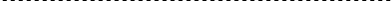 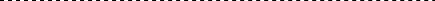 